.前奏： Start after 12 count intro 12拍後起跳第一段½ L Balance Step, R Back, L Side  Point, Hold1/2轉華爾滋, 後, 點, 候1-3Step L forward turning ¼ left, step R side, turning ¼  left step L back 左轉90度左足前踏, 右足右踏, 左轉90度左足後踏4-6Step R back, point L toes to L side, hold (6 o’clock) 右足後踏, 左足趾左點, 候(面向6點鐘)第二段L & R Fwd Twinkles 左華士步, 右華士步Travelling forward 往前移1-3Cross step L over R, step R side, step L side 左足於右足前交叉踏, 右足右踏, 左足左踏4-6Cross step R over L, step L side, step R side 右足於左足前交叉踏, 左足左踏, 右足右踏第三段Waltz Box With Hesitation 華爾滋方塊1-3Step L forward, step R side, step L together 左足前踏, 右足右踏, 左足併踏4-6Step R back, slide L together over 2 counts (weight  remains on R) 右足後踏, 以2拍左足拖併(重心在右足)第四段Waltz Box, Slow ½ L Pivot Turn 華爾滋方塊, 慢速踏轉1-3Step L side, step R together, step L forward 左足左踏, 右足併踏, 左足前踏ENDING: On final wall you will facing 3 o’clock cross R over L and unwind  either a ¼ turn to face front or if you want to be more flamboyant you can  make it a 1 ¼ turn 面向3點鐘跳至此結束時, 右足於左足前交叉踏, 繞轉90度面向前面牆做結束或要騷包點轉1又1/4圈面向前面牆結束4-6Step R forward, pivot ½ L over 2 counts (weight ends on  L) (12 o’clock) 右足前踏, 以2拍左軸轉180度(重心在左足)(面向12點鐘)第五段Weave L 3, L Side, R Draw Together 3步藤步, 左踏, 右拖併1-3Cross step R over L, step L side, cross step R behind  L 右足於左足前交叉踏, 左足左踏, 右足於左足後交叉踏4-6Step L side, slide R together over 2 counts (weight  remains on L) 左足左踏, 右足以2拍滑併(重心在左足)第六段¾  Turn R, L Balance Step 右3/4, 左華爾滋1-3Turning ¼ right step R forward, turning ½ right step L  back, step R back (9 o’clock) 右轉90右足前踏, 右轉180度左足後踏, 右足後踏(面向9點鐘)4-6Step L back, step R together, step L forward 左足後踏, 右足併踏, 左足前踏第七段Forward Full L Spiral, Forward ½ L Spiral  With Hesitation踏鉸轉圈, 踏慢轉1-3Step R forward, lift L as you turn ½ left on R, turn  another ½ left on R and step L forward (completing a full turn forward) 右足前踏, 左足抬左轉180度, 左轉180度左足前踏4-6Step R forward, lift L as you turn ½ left on R over 2  counts (3 o’clock) 右足前踏, 左抬以2拍左轉180度(面向3點鐘)第八段L Balance Step, Run Fwd 3 華爾滋, 前跑三次1-3Step L back, step R together, step L forward 左足後踏, 右足併踏, 左足前踏4-6Step R forward, step L forward, step R forward 右足前踏, 左足前踏, 右足前踏Alternativefor counts 46 – 48 execute a full L turn forward in  line of dance 46-48以3步轉圈As Love Is My Witness (愛情見證) (zh)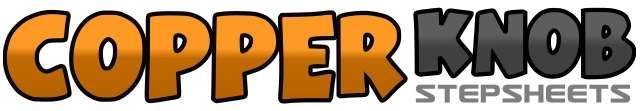 .......Count:48Wall:4Level:Intermediate.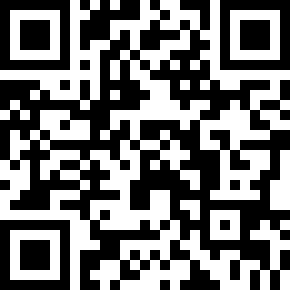 Choreographer:Peter Metelnick (UK) & Alison Metelnick (UK) - 2010年01月Peter Metelnick (UK) & Alison Metelnick (UK) - 2010年01月Peter Metelnick (UK) & Alison Metelnick (UK) - 2010年01月Peter Metelnick (UK) & Alison Metelnick (UK) - 2010年01月Peter Metelnick (UK) & Alison Metelnick (UK) - 2010年01月.Music:As Love Is My Witness - Westlife : (CD: Where We Are)As Love Is My Witness - Westlife : (CD: Where We Are)As Love Is My Witness - Westlife : (CD: Where We Are)As Love Is My Witness - Westlife : (CD: Where We Are)As Love Is My Witness - Westlife : (CD: Where We Are)........